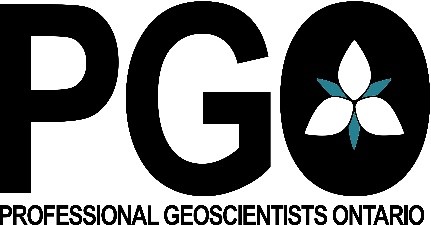 PROXYFOR THE JUNE 23, 2022 ANNUAL GENERAL MEETING OF REGISTRANTSI, the undersigned registrant of Professional Geoscientists Ontario (the “PGO”), hereby appoint Melanie Siewert, P.Geo., or _____________________________ (see note below) to attend, act or vote on my behalf at the meeting noted above (the “Meeting”) and any adjournment or adjournments thereof, in the same manner, to the same extent and with the same effect as if I were personally present at the Meeting and, without limiting the generality of the foregoing, with respect to each of the following matters. (Note: Amendment of By-laws has been separated from other matters in case the registrant has a specific wish respecting the By-laws.)1.  VOTE FOR ANY MATTER OTHER THAN BY-LAW AMENDMENTSThis Proxy confers discretionary authority to vote on amendments or variations to matters identified in the Notice of Meeting and all matters that properly come before the Meeting, WITH THE EXCEPTION of a vote for By-law amendments in 2, below.2.  VOTE FOR BY-LAW AMENDMENTSRegarding the Motions to accept as described in the circulated documents as recommended by Paul Connor, Chair of the Governance Committee.2a) Motion to accept proposed changes to By-Law 1A to remove *CCCESD councillor requirement in favour of a regular public appointee to Council that may be an academic or other person not a P. Geo.For                  Against    		Abstain    2b) Motion to accept the proposed changes to By-Law 1A by repealing article VIII.1 dealing with Committees and repealing By-Laws No. 6, 9 and 10, dealing with the Registration, Complaints and Discipline Committees and replacing them with the following new By-Law No. 7 applicable to all committees.For                  Against    		Abstain    2c) Motion to accept the proposed changes to By-Law 1A dealing with the removal of Councillors.For                  Against    		Abstain    2d) Motion to accept the proposed changes to By-Law 1A dealing with votes to govern.For                  Against    		Abstain    2e) Motion to accept the proposed changes to By-law 1A dealing with quorum that includes quorum for Appeals Process for Decisions by the Registration Committee.For                  Against    		Abstain    	*CCCESD - Council of Chairs of Canadian Earth Science DepartmentsIf neither of the boxes immediately above are checked, this Proxy confers discretionary authority to vote on MOTIONS under ITEM 2, Vote for By-law Amendments.DATED this ________ day of ____________________, 2022_____________________________   ______________________________     ______________          please print name		signature				    Registrant #Please return this Proxy by fax or email, to the Association at the following address or fax number or email address, to be received by the PGO no later than 4:00 p.m. on Tuesday, June 22, 2022.By e-mail: info@pgo.caBy fax: 416-203-6181Notes:A registrant has the right to appoint a person to attend and act on his/her behalf at the Meeting, other than the persons designated in this Proxy, by striking out the printed names and inserting another name, in the blank space provided, of a person who will be attending the Meeting. On any ballot that may be called for in the Meeting, this Proxy will be voted as directed in this Proxy or, if no direction is given, it will be withheld from voting for the matters noted.